Mondo découvre le jardin de la Maison de la Lumière d’Or. Il fait des rencontres…Raconte ce qui lui arrive :……………………………………………………………………………………..……………………………………………………………………………………..……………………………………………………………………………………..……………………………………………………………………………………..……………………………………………………………………………………..……………………………………………………………………………………..……………………………………………………………………………………..Dessine un moment de cet extrait du film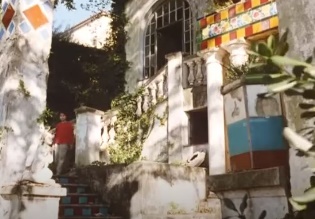 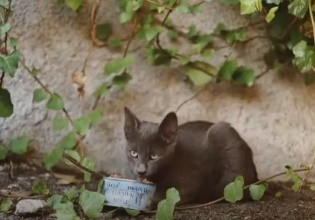 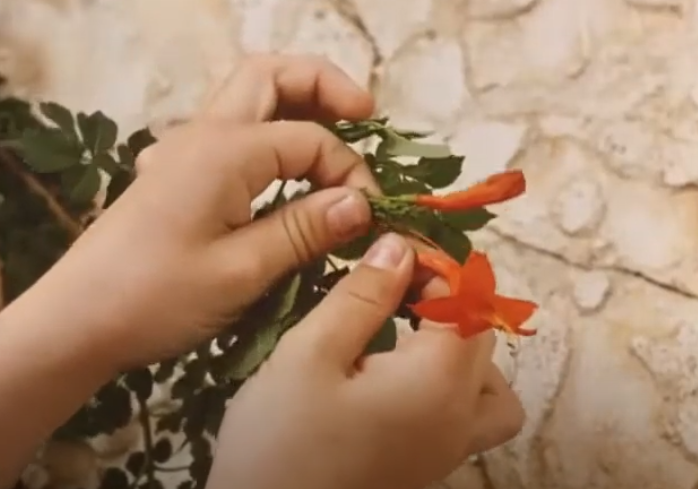 La Maison de la Lumière d’Or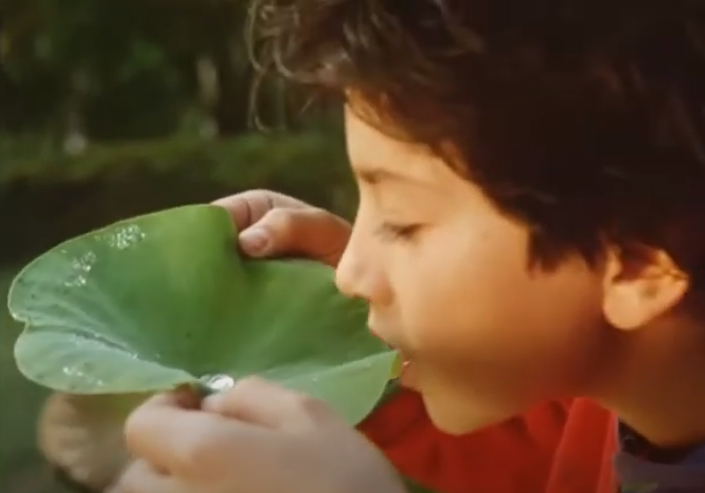 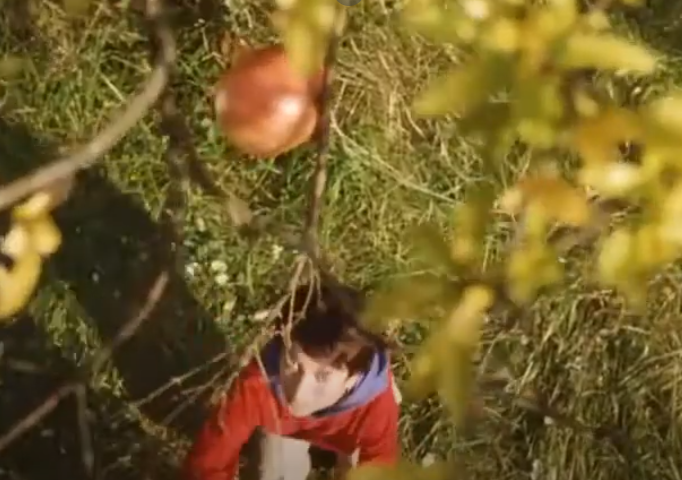 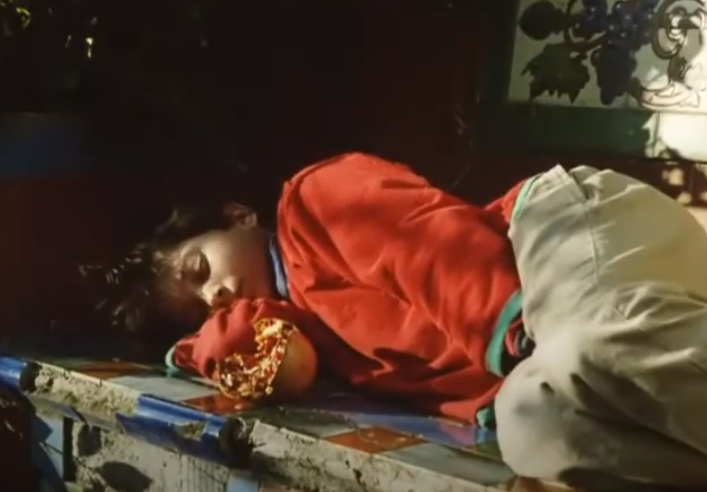 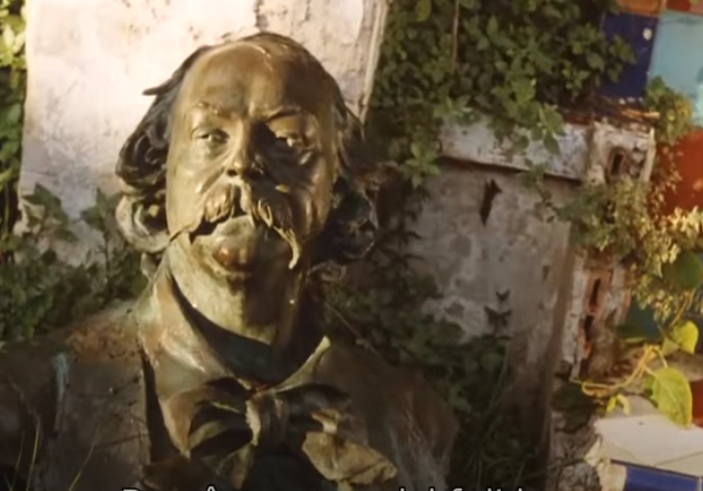 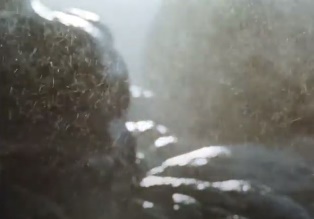 